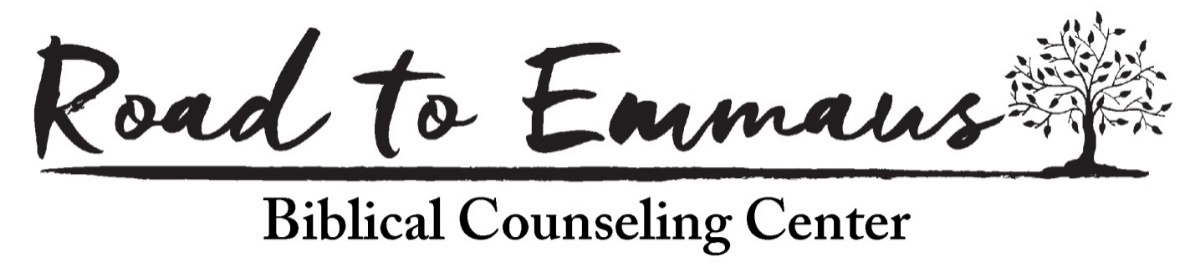 The Need for Biblical Counseling, Definition and Goal of Biblical CounselingSept. 2021, Pastor Kerry Francetich				        	         Kerry@southwesthills.orgPart One:  The Need for Biblical CounselingIntroduction:I. The Need and Origin is Based in Biblical History	A. Even before the Fall1. God never intended for man to be autonomous.  (Gen. 1-2)2. God clearly communicated the limitations on man’s behavior and the penalty for disobedience. (Gen. 2:16-17)B. During the Fall1. Satan tried to topple God’s counsel by:		a. Creating doubt about God’s Word (Gen. 3:1)		b. Leading to Eve Distorting God’s Word (3:2-3)		c. Denying God’s Word (3:4)		d. Denouncing God’s Character (3:5)2. Eve listened to ungodly counsel and was deceived, and fell into sin (3:6; 2 Cor. 11:3)3. She yielded to temptation per 1 John 2:16  “lust of the flesh, lust of the eyes, pride of life”.4. Adam then ate knowingly of the forbidden fruit. (3:6, 1 Tim. 2:14)5. Their sin was more than just eating forbidden fruit.  It was:		a. Disobeying the revealed commands of God.		b. Believing the lie of Satan.		c. Putting their desires above God’s commands.		d. Rooted in unbelief.C. After the Fall- The same actions today will also produce the need for God’s counsel, reconciliation, and restoration.- Sin brings consequences:	1. Guilt (3:7b, 8, 10)	2. Broken relationship with God (3:8-13a)	3. Pain in childbirth (3:16a)	4. Distorted marriage relationships (3:16b)	5. Tiring labor (3:17-19)	6. Physical death (3:19, 22-24)	7. Spiritual death, separation from God (Rom. 5:12, 6:23)D. Summary:  The need for biblical counseling springs forth from man choosing to think and act contrary to God’s revealed will.  Today man still tries to run, hide, cover, and blame.  Biblical counseling is very much in need.II. The Historic Origin of Biblical Counseling	A. Historically the Church was looked to for dealing with life issues.	B. The Advent of Modern-Day Psychology	C. Jay Adams	D. 2nd Generation	E.  Sufficiency of ScriptureIII. The Results of Man’s Sin  (2 Tim. 3)	A. Vile iniquity (2 Tim. 3:1-4)	B. Gross hypocrisy (2 Tim. 3:5-7)	C. Opposition to the truth (2 Tim. 3:8-9)	D. Persecution (2 Tim. 3:10-13)IV. The Answer to Man’s Sin	A. God gave us His inspired Word (2 Tim. 3:14-16)	B. His Word is profitable to answer four key questions:		1. How should I think and act?  (teaching, doctrine)		2. How do I know when I am wrong? (reproof)		3. How do I change?  (correction)4. How do I keep from repeating my sin over and over?  (training in righteousness)	C. The process of change is God’s and the church’s business.D. Through Biblical Counseling, by ministering God’s Word, the church is adequately equipped to help hurting people be restored. (2 Pet. 1:2-4)Part Two:  The Definition and Goal of Biblical CounselingI. Definitions of Biblical Counseling:A. Dr. Steve Viars’ Definition:  1.) Discerning thinking and behavior that God wants to change.  2.) Using God’s Word to change that thinking and behavior. 3.) For the benefit of the counselee and the glory of God.B. David Powlison’s definition, a summary of it from Counseling: How to Counsel Biblically, pp. 27-29:  Counseling that -1.) Places God  at the center of the counseling, 2.) Acknowledges the authority of God’s Word above all other authorities, 3.) Acknowledges sin in all its dimensions, 4.) Trusts that the gospel of Christ is the answer, 5. ) Aims at progressive sanctification as the change process involved, 6.) Believes the situational difficulties people face are not random but within the sovereign rule of God, and 7.) Is fundamentally a pastoral activity and must be church-based.  C. Counseling that is Biblical…1.) Recognizes the Bible as foundational  2.) Recognizes the Bible as sufficient, 3.) Can be derived and understood by any growing believer, and 4.) Is “elastic” enough to grow with the counselor’s understanding of Scripture.  (The above is from Faith Baptist “On the Road Training” notes, 2003)D. ACBC’s short and long answer:	“Biblical Counseling is discipleship.  It is the personal ministry of the word through conversation.  Every Christian is called to speak the truth in love to his neighbor and help them grow in grace.  Believers should desire to apply the Bible to every area of life.  The goal of Biblical Counseling is to present everyone mature in Christ by teaching with all wisdom.”“Biblical counseling is the personal discipleship ministry of God’s people to others under the oversight of God’s church, dependent upon the authority and sufficiency of God’s Word through the work of the Holy Spirit. Biblical counseling seeks to reorient disordered desires, affections, and behaviors toward a God-designed anthropology in an effort to restore true worship of God and right fellowship with others. This is accomplished by speaking the truth in love and applying Scripture to the need of the moment by comforting the suffering and calling sinners to repentance thus working to make them mature as they abide in Jesus Christ.”E. Dr. Scott Mehl’s Definition“Biblical Counseling and Discipleship is the God-exalting, grace-saturated act of loving another person, through patient knowledge, sacrificial service, true speech, and consistent application of the gospel in order to help them become more like Jesus.”** Pastor Kerry’s definition: Biblical Counseling is intensive discipleship that brings God’s sufficient Word and an understanding of His curriculum of life together to speak into people’s lives to produce change into greater Christ-likeness for the believer unto God’s glory.II. The Goal of Biblical CounselingWhile “goal” in the heading above is singular, there are obviously many goals of Biblical Counseling, but they are all driving towards one main goal that is multi-faceted.  So in the points below, please consider them as points all contributing toward the fundamental goal.A. The goal of helping the counselee change to become the kind of person God intends them to be. (Col. 1:28)B. The goal of seeing the situations and circumstances in a person’s life being God’s curriculum for teaching the counselee how he is to please God no matter what. (2 Cor. 5:9, Gal. 1:10)C. The goal of helping the counselee progress in the process of putting off wrong thinking and behavior and replacing them with God’s way of thinking and behaving as the mind is renewed (Eph. 4, Col. 3)D. The goal of pleasing God being the primary focus and solving the problem that motivated the counselee to seek counseling becoming secondary (Rom. 8:28-29)E. The goal of the counseling being God-oriented in every facet.  (Phil. 2:10-11, Prov. 1:7)F. To restore the counselee to a right relationship with God and to becoming a useful vessel in God’s service again.  (Gal. 6:1, Ps. 1, John 15)G. To glorify God.  (1 Cor. 10:31, Rom. 11:36, 2 Cor. 4:5, 1 Pet. 4:11)Some Resources: Competent to Counsel by Jay AdamsThe Christian Counselor’s Manual by Jay AdamsTheology of Christian Counseling by Jay AdamsCounseling: How to Counsel Biblically by John MacArthurChrist-centered Biblical Counseling by James MacDonald – esp. article by John Piper and Jack DelkInstruments in the Redeemer’s Hands  by Paul Tripp